  OF ELEMENTARY PROGRAMAPPLICATION FOR ADMISSION 2019-2020Child’s Full Name: __________________________________________Birth Date:_________			Last			First			MiddleName or Nickname Used:__________________________________	Sex:_____________Child’s Address: _____________________________________________________________City:______________________________________  	State:__________    Zip:_____________Telephone:  (       )______________________________________________________Personal InformationChild’s Legal Guardian(s): (circle one)    Both parents   Father   Mother   OtherChild lives with: 	Both parents   Father   Mother   OtherParent 1 ___________________________________	Home Phone________________Address___________________________________ 	Cell/Pager___________________City_______________________________________	State__________  Zip_________Place of Employment ________________________	Work Phone___________________Occupation_________________________________	Email: _____________________________________	Hours______________Parent 2 ___________________________________	Home Phone______________Address___________________________________ 	Cell/Pager_____________City_______________________________________	State________  Zip________Place of Employment ________________________	Work Phone___________________Occupation:________________________________	Hours______________Email: _____________________________________If “Other” Complete BelowRelationship to child_________________________ Home Phone______________Address___________________________________ 	Cell/Pager_____________City_______________________________________	State________  Zip________Place of Employment ________________________	Work Phone___________________Occupation:________________________________	Hours______________Medical HistoryDoes your child have any allergies to medications, food, insect bites?  If yes, please list 	____________________________________________________________________	____________________________________________________________________	_______________________________________________________                                    Educational History  (Complete this section only if new to school)Previous schools attended:Is your child currently receiving any special services that would need to be continued at our school?  ____________________________________________________________________Home and Other Information*The following information regarding the child’s home environment will help our school provide the best possible care and education for your child.If there are any adults at home (other than the parents) please list their names, ages, and relationship to child:Sibling Name				Age					SexFavorite extracurricular activities: ________________________________________________________________________________________________________________________________________________________________Student’s predominant characteristics: ______________________________________________ ________________________________________________________________________________Fears and manifestations:__________________________________________________________
________________________________________________________________________________Usual mode of misbehavior:________________________________________________________
________________________________________________________________________________Type of discipline most frequently used at home, and student’s reaction: ___________________________________________________________________________________________________________________________________________			_________________________Signature Parent/Guardian						                    Date*Application Fee of $150.00 should be submitted with Application Form  of 706-232-7744706-234-6282 (fax)Dear parent(s) of applicant – Please sign the form below, and forward to your child’s most recent school.I grant permission to the Montessori School of Rome to seek records (transcripts, test profiles, psychological testing, discipline, attendance, and immunization) on my child.Child’s name:	_________________________________________Date of birth:	_________________________________________Parent’s signature: ________________________________________To the guidance counselor or registrar:The student named above is applying for admission to our school.  Please send his or her records as listed above as soon as possible.  Additionally please answer the questions which follow and return this form to our school.  If you have any questions, please call Shemi Kumar, owner and directress, at the school.Has the student named above ever been expelled or suspended? ______Is the student eligible to return to your school? ____If no, please explain: _______________________________________________________	____________________________________________________________________	____________________________________________________________________Form completed by: 	_________________________________ 	______________________________	Printed name of school representative		School name	_________________________________	______________________________	Signature						School address	________________________________		______________________________	Date							School phone number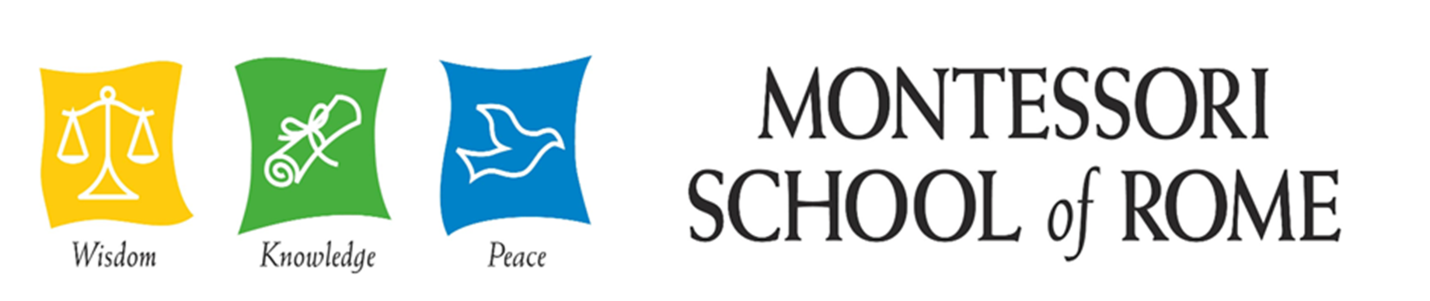 The Montessori School of RomeThe Montessori School of Rome was founded in 1981 by Swarna Kumar.  It was established to bring to the children of Rome and the surrounding community the opportunity to learn following the Montessori Method of education, a method first pioneered by Maria Montessori in 1907.  Maria Montessori was Italy's first female physician but, after her groundbreaking work in education, she became internationally known as an educator and child advocate.  She based her educational method on careful observation of children and the environment under which they learned best.  Her observations and philosophies, based on the principle of fitting a child's learning environment to the child's developmental stage, are as true today as they were almost 100 years ago, and years of research and practice have validated their importance.The Montessori School of Rome serves students from 18 months through 6th grade, in a toddler program (18 months - 3 years), a primary program (3-6 years/kindergarten), a lower elementary program (1st -3rd grade), an upper elementary program (4th-6th grade), an adolescent program (6th-8th grade), and a secondary program (9th-12th grade).  It is a private school emphasizing, as do all Montessori schools, peace and tolerance, and admits students without regard to race, religion, or creed.WHAT IS THE MONTESSORI METHOD?This system of education is both a philosophy of child development and a rationale for guiding such growth.  It is based on the child's developmental needs for freedom within limits, as well as a carefully prepared environment, which guarantees exposure to materials and experiences.  Through this, the child develops intelligence as well as physical and psychological abilities.  It is designed to take full advantage of the child's desire to learn and his unique ability to develop his own capabilities.  The child needs adults to expose him to the possibilities of his life, but the child must determine his response to those possibilities.The main premises of Montessori education are:Children are to be respected as different from adults and as individuals who differ from each other.The child possesses an unusual sensitivity and intellectual ability to absorb and learn from his environment that are unlike those of the adult both in quality and capacityThe most important years of a child's growth are the first six years of life when unconscious learning is gradually brought to the conscious level.The child has a deep love and need for purposeful work.  He works, however, not as an adult for completion of a job, but the sake of an activity itself.  It is this activity which enables him to accomplish his most important goal:  the development of himself - his mental, physical, and psychological powers.WHAT MAKES MONTESSORI EDUCATION UNIQUEThe whole child approach - The primary goal of a Montessori program is to help each child reach his full potential in all areas of life.  Activities promote the development of social skills, emotional growth, and physical coordination as well as cognitive preparation for future intellectual academic endeavors.  The holistic curriculum, under the direction of a specifically prepared teacher, allows the child to experience the joy of learning, the time to enjoy the process, and ensures the development of self-esteem.  It provides the experiences from which children create their knowledge.The prepared environment - In order for self-directed learning to take place, the whole learning environment - classroom, materials, and social setting / atmosphere - must be supportive of the child.  The teacher provides the necessary resources, including opportunities for children to function in a safe and positive environment.  Together, the teacher and child form a relationship based on trust and respect that fosters self-confidence and a willingness to try new things.The Montessori materials - Dr. Montessori's observations of the kinds of things which children enjoy, and go back to repeatedly, led her to design a number of multi-sensory, sequential, and self-correcting materials to facilitate learning.  The teacher - Originally called a "directress", the Montessori teacher functions as a designer of the environment, resource person, role model, demonstrator, record-keeper and meticulous observer of each child's behavior and growth.  The teacher facilitates learning.  Extensive training is required and is specialized for the age group with which a teacher will work, i.e., infant and toddler, pre-primary, or elementary level.BENEFITS OF THE MONTESSORI METHODMaria Montessori saw much need for reform in the educational system of her day, just as we see the same need for reform in our educational system today.  Her goal was to develop the whole personality of the child, and her system is based on a strong belief in the spontaneous working of the human intellect.  Her three primary principles are observation, individual liberty, and preparation of the environment.  These principles and their various practical expressions with children are gradually becoming part of our educational system.  Modern kindergarten classrooms use the child sized furniture and didactic materials first introduced by Montessori.  Such current concepts as individualized learning and readiness programs, manipulative learning, ungraded classes, combined age groups, team teaching, and open classrooms reflect many of her early insights.Parents of young children want to feel safe and secure in leaving their children in an environment that provides for all of their academic, social and emotional needs.  A Montessori environment does meet all of the above needs, but it also teaches children an "I can do it" attitude that will ensure their future success in all aspects of their life.  Below are some characteristics and benefits of the Montessori method:Three year age span of children within the classroom - Older children teaching younger children, sense of community, builds self-esteem.Self-correcting materials within the environment - Children learn through their own errors to make the correct decision versus having the teacher point it out to them.Individual learning takes place within the environment - Montessori recognizes that each child learns at a different pace and allows that growth to take place.Children are quiet by choice and out of respect for others within the environment - The Montessori classroom allows children to return to the "inner peace" that is a natural part of their personalities.There is an emphasis on concrete learning rather than on abstract learning - Children need to experience concepts in concrete "hands on" ways.It is a child centered environment - All the materials are easily within the child's reach, placed on shelves at their levels.  The tables and chairs are small enough for the children to sit comfortably while the pictures and decorations are placed at the children's eye level.The children work for the joy of working and the sense of discovery - Children are natural leaders or "sponges" and delight in learning new tasks.  Their interests lie in the work itself rather than in the end product.The environment provides a natural sense of discipline - The "ground rules" or expectations of the child are clearly stated and are enforced by the children and the teachers.The environment is "prepared" for the children - Everything in the room has a specific place on the shelf.  Children are orderly by nature and having the room set this way allows them to grow in a very positive way.The teacher plays a very unobtrusive role in the classroom - The children are not motivated by the teacher, but by the need for self-development.The items found on the shelves in the classroom are "materials" rather than "toys."  The children "work with the materials" rather than "play with the toys."  This allows the children to gain the most benefit from the environment by giving them a sense of worth - the same sense of worth adults experience as they go to their jobs and do their "work".THE COMMUNITY OF CHILDRENAn essential part of the learning environment is the other children in it.  The Montessori classroom provides ample opportunities for making friends, interacting with others, developing consideration for others, learning how to cooperate and fostering a sense of interdependence.In the prepared environment, cooperation and a sense of community are stressed.  Individual differences are easily accepted and appreciated while each child is treated and taught as an individual.  Children of different ages are together in the same group.  This provides abundant opportunities for learning and helps to create a sense of family while everyone contributes and takes responsibility for the functioning and maintenance of the environment.Because of the multi-aged group, the classroom has a heritage.  The older children provide leadership and guidance, and act as models for the younger children.  The older children also benefit by helping younger children, which reinforces previous skills and knowledge, and provides the satisfaction of helping others.  The mix of ages also provides opportunities for a variety of safe, lasting and meaningful friendships.The social life of the children is a vital aspect of the Montessori classroom and curriculum.  Assisting the social skills, development, and abilities of children is vital to the implementation of an effective Montessori program.  It is important that the complexities of relationships are supported and enhanced by adults sensitive to the needs and social development of children.ELEMENTARY CLASSROOM(6 to 12 year)The goal of an elementary classroom is to develop the child's growing abilities to think abstractly and to think with imagination.  The environment also fosters the growing social skills of the child.  The elementary classroom builds on the experience of the primary classroom while reflecting a new stage of development, and offers the following:An integration of the arts, sciences, geography, history, and language that evokes the imagination and abstraction of the elementary child.The presentation of knowledge as a part of a large-scale narrative which unfolds the origins of the earth, of life, of human communities (agricultural and urban), of empires, and of modern history, always in the context of the inter-relatedness of life.The presentation of the formal scientific language of zoology, botany, anthropology, geography, geology, etc., in order to expose the child to accurate, organized information which reflects the child's intelligence and interests.The same basic areas of learning that were present in the primary classroom (practical life, sensorial, language, math, and cultural) are present in the elementary classroom, but are expanded and adapted to correspond to the developmental abilities of the child, and to his expanding knowledge.  For example, the practical life exercises are now important as the child takes an important role in the maintaining the physical space he works in and in maintaining a community.While the primary child was said by Montessori to have an "absorbent mind", the elementary child's learning process is driven by his "rational mind".  The classroom virtually hums with activity as children learn by developing questions and discovering the answers to those questions.  The teachers make frequent use of time lines, picture charts, and other visual aids to provide a linguistic and visual overview of the first principles of zoology, anthropology, geography, and geology.  The math curriculum is presented with concrete materials, which simultaneously reveal the arithmetic, geometric, and algebraic concepts.  Language is taught through further use of special materials, but also through the study of literature.  Science concepts are explored through demonstrations and experimentation.Montessori trained teachers are able to integrate the teaching of all subjects, not just isolated disciplines, as a part of a whole intellectual tradition.  The emphasis on open ended research and in-depth study using primary and secondary sources (books) as well as other materials, including the use of community resources that extend beyond the four walls of the classroom.Adapted from the website www.MontessoriConnections.com.  Used with permission.Differences between Montessori and Mainstream EducationTuition Schedule 2018-2019**Subject to ChangeTuition may be paid in full by JUNE 1, 2019 per PLAN A as outlined bellow. Plan B distributes the Tuition fees over 11 payments, due the first of every month, excluding July, from June 1st through May 1st. Tuition Agreement with the non-refundable deposit is due by MARCH 11, 2019.Discount per PLAN A is applicable only if all tuition is received by JUNE 1, 2019. Failure to pay the first tuition installment on or before JUNE 1, 2019 may result in forfeiture of the student’s attendance slot.A late fee of $50 will be assessed for EACH payment not received by due date.A non-refundable application fee of $150 will be assessed for each student entering into the Elementary 1 program. This payment is due by JULY 1, 2019 and covers all the ITBS and record keeping charges.A $500 Primary Commitment Deposit is assessed for each student entering into the Primary Program and due by JULY 1, 2019. This deposit is refunded during the second semester of the third year (please review Primary Commitment Deposit.Pick Up & Late StayDrop off & pick up times:Toddler Full Day: 8:30AM – 2:15PMPrimary Full Day: 8:30AM – 2:30PMElementary: 8:00AM – 3:15PMLate Stay:Age 3 years and under:2:30 – 4:15 $120/month2:30 – 5:30 $150/monthAge 4 years and over:2:30 – 4:15 $100/month2:30 – 5:30 $130/monthParents picking up students at the end of school day (students not enrolled in the late stay program) are given an additional 15 minutes to pick up students at carpool. Students not picked up after the 15 minutes are sent to Late Stay and charged the “drop-in” Late Stay rate ($20 per occurrence). Parents picking up students after 5:30PM will be assessed an additional fee of $1/minutes payable at time of pick-up. School Overview:150 Students17 Teachers9:1 Student/Teacher RatioAverage Class Size: 15 StudentsAP Courses offered on rotations (Ex. World History, Biology, Human Geography, Psychology)Dual Enrollment with several colleges in Adolescent ProgramAverage percentile on the SSAT: 97%2 Sports: Soccer, Tennis6 Extracurriculars:Clubs: Chess Club, Cyber ClubArt and Music: Art Club, Creative Movement, Piano Lessons, Violin LessonsNameLocationDates attendedContact personMontessori EducationMainstream EducationBased on helping the natural development of the human beingBased on the transfer of a national curriculumChildren learn at their own pace and follow their own individual interestChildren learn from a set curriculum according to a time frame that is the same for everyoneChildren teach themselves using materials specially prepared for the purposeChildren are taught by the teacherUnderstanding comes through the child's own experiences via the materials and the promotion of children's ability to find things out for themselves.Learning is based on subjects and is limited to what is givenLearning is based on the fact that physical exploration and cognition are linked.Children sit at desks and learn from a whiteboard and worksheetsThe teacher works in collaboration with the childrenThe class is teacher ledThe child's individual development brings its own reward and therefore motivationMotivation is achieved by a system of reward and punishmentUninterrupted work cyclesBlock time, period lessonsMulti-age classroomsSingle-graded classroomsWorking and learning matched to the social development of the childWorking and learning without emphasis on social developmentPlan BPlan BPlan BPlan BOverall Tuition CostFirst DepositDue March 9thTuition PaymentsDue the 1st of the Month (June-May)Toddler$7,373$300$643Primary$7,373$300$643Elementary 1$8,462$300$742Elementary 2$9,409$400$819